11th International Nursing and Midwifery Conference 2020“Nurses and Midwives in Rising Economic Challenges in Health Care Today”18 - 19 April 2020 / 24 - 25 Syaaban 1441Organised by PAPRSB Institute of Health Sciences, Universiti Brunei Darussalam (UBD)In collaboration with School of Health Sciences Politeknik Brunei, Brunei Darussalam AND Chiang Mai University, ThailandPlease tick () where applicablePage 2 of 3*Please fill in the name of the other four (4) participants Please tick () where applicablePlease tick () where applicablePlease tick () where applicablePage 3 of 3Please tick () where applicableDisclaimerPlease read and understand the following disclaimer.  Upon sending in the registration page, it is understood that you agreed upon the following service. UBD reserves the right to change the content, the speaker, the time or the venue due to unforeseen circumstances.Cancellation PolicyProvided the total fee has been paid, substitutions of participants are allowed seven (7) working days before the event. Otherwise  all  booking  carry  a 100% cancellation  liability immediately  after  UBD has received a signed and completed registration form,  the delegate agree that in case of  dispute or cancellation of this contract, UBD will not able to mitigate its losses  for any less than 100% of the total contract values.Signature: ____________________________	Date: ______________________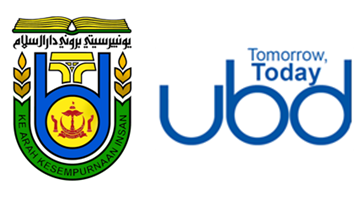 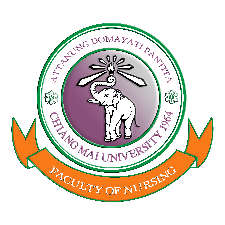 Universiti Brunei DarussalamPengiran Anak Puteri Rashidah Sa’adatul Bolkiah Institute of Health SciencesPoliteknik Brunei School of Health SciencesBrunei DarussalamChiang Mai UniversityFaculty of NursingThailandREGISTRATION DETAILSREGISTRATION DETAILSREGISTRATION DETAILSREGISTRATION DETAILSREGISTRATION DETAILSREGISTRATION DETAILSREGISTRATION DETAILSREGISTRATION DETAILSREGISTRATION DETAILSREGISTRATION DETAILSREGISTRATION DETAILSREGISTRATION DETAILSFull nameOrganisationOrganisationOrganisationDesignationEmail AddressEmail AddressEmail AddressAddressMobile NoFax NoFax NoOffice NoAbstract submissionDeadline 28-Feb                    Yes                    Yes                  No                  No                  No                  NoOral presentationOral presentationPoster presentationPoster presentationPoster presentationPoster presentationParticipantParticipantParticipant                Conference DINNER                                 BND$15  Sat 18-Apr                Conference DINNER                                 BND$15  Sat 18-Apr                Conference DINNER                                 BND$15  Sat 18-AprFood preferencesVegetarianVegetarianVegetarianNon-VegetarianNon-VegetarianNon-VegetarianNon-VegetarianFood AllergyREGISTRATION FEEREGISTRATION FEEREGISTRATION FEEREGISTRATION FEEREGISTRATION FEEPlease tick () where applicableFull participants (2 days)Full participants (2 days)Full participants (2 days)Daily ParticipantPlease tick () where applicableEarly Bird Rate before 28-FebNormal Ratebefore 31-MacOnsite Rate18 OR 19 AprilINTERNATIONAL Speaker / Poster presentation / ParticipantUSD$150(BND210)USD$200(BND280)USD$250(BND350)USD$100(BND140)INTERNATIONAL GROUP BOOKING for 5 paxUSD$675(BND945)USD$900(BND1260)INTERNATIONAL STUDENTS Speaker/ Poster presentation / ParticipantUSD$50(BND70)USD$75(BND105)USD$100(BND140)REGISTRATION DETAILS for Participant 2 of 5 (International participant ONLY)REGISTRATION DETAILS for Participant 2 of 5 (International participant ONLY)REGISTRATION DETAILS for Participant 2 of 5 (International participant ONLY)REGISTRATION DETAILS for Participant 2 of 5 (International participant ONLY)REGISTRATION DETAILS for Participant 2 of 5 (International participant ONLY)REGISTRATION DETAILS for Participant 2 of 5 (International participant ONLY)REGISTRATION DETAILS for Participant 2 of 5 (International participant ONLY)REGISTRATION DETAILS for Participant 2 of 5 (International participant ONLY)REGISTRATION DETAILS for Participant 2 of 5 (International participant ONLY)REGISTRATION DETAILS for Participant 2 of 5 (International participant ONLY)REGISTRATION DETAILS for Participant 2 of 5 (International participant ONLY)REGISTRATION DETAILS for Participant 2 of 5 (International participant ONLY)Full nameOrganisationOrganisationOrganisationDesignationEmail AddressEmail AddressEmail AddressAddressMobile NoFax NoFax NoOffice NoAbstract submission              Yes              Yes   No   No   No   NoOral presentationOral presentationPoster presentationPoster presentationPoster presentationPoster presentationParticipantParticipantParticipant                Conference DINNER                                 BND$15  Sat 18-Apr                Conference DINNER                                 BND$15  Sat 18-Apr                Conference DINNER                                 BND$15  Sat 18-AprFood preferencesVegetarianVegetarianVegetarianNon-VegetarianNon-VegetarianNon-VegetarianNon-VegetarianFood AllergyREGISTRATION DETAILS for Participant 3 of 5 (International participant ONLY)REGISTRATION DETAILS for Participant 3 of 5 (International participant ONLY)REGISTRATION DETAILS for Participant 3 of 5 (International participant ONLY)REGISTRATION DETAILS for Participant 3 of 5 (International participant ONLY)REGISTRATION DETAILS for Participant 3 of 5 (International participant ONLY)REGISTRATION DETAILS for Participant 3 of 5 (International participant ONLY)REGISTRATION DETAILS for Participant 3 of 5 (International participant ONLY)REGISTRATION DETAILS for Participant 3 of 5 (International participant ONLY)REGISTRATION DETAILS for Participant 3 of 5 (International participant ONLY)REGISTRATION DETAILS for Participant 3 of 5 (International participant ONLY)REGISTRATION DETAILS for Participant 3 of 5 (International participant ONLY)REGISTRATION DETAILS for Participant 3 of 5 (International participant ONLY)Full nameOrganisationOrganisationOrganisationDesignationEmail AddressEmail AddressEmail AddressAddressMobile NoFax NoFax NoOffice NoAbstract submission              Yes              Yes   No   No   No   NoOral presentationOral presentationPoster presentationPoster presentationPoster presentationPoster presentationParticipantParticipantParticipant                Conference DINNER                                 BND$15  Sat 18-Apr                Conference DINNER                                 BND$15  Sat 18-Apr                Conference DINNER                                 BND$15  Sat 18-AprFood preferencesVegetarianVegetarianVegetarianNon-VegetarianNon-VegetarianNon-VegetarianNon-VegetarianFood AllergyREGISTRATION DETAILS for Participant 4 of 5 (International participant ONLY)REGISTRATION DETAILS for Participant 4 of 5 (International participant ONLY)REGISTRATION DETAILS for Participant 4 of 5 (International participant ONLY)REGISTRATION DETAILS for Participant 4 of 5 (International participant ONLY)REGISTRATION DETAILS for Participant 4 of 5 (International participant ONLY)REGISTRATION DETAILS for Participant 4 of 5 (International participant ONLY)REGISTRATION DETAILS for Participant 4 of 5 (International participant ONLY)REGISTRATION DETAILS for Participant 4 of 5 (International participant ONLY)REGISTRATION DETAILS for Participant 4 of 5 (International participant ONLY)REGISTRATION DETAILS for Participant 4 of 5 (International participant ONLY)REGISTRATION DETAILS for Participant 4 of 5 (International participant ONLY)REGISTRATION DETAILS for Participant 4 of 5 (International participant ONLY)Full nameOrganisationOrganisationOrganisationDesignationEmail AddressEmail AddressEmail AddressAddressMobile NoFax NoFax NoOffice NoAbstract submission              Yes              Yes   No   No   No   NoOral presentationOral presentationPoster presentationPoster presentationPoster presentationPoster presentationParticipantParticipantParticipant                Conference DINNER                                 BND$15  Sat 18-Apr                Conference DINNER                                 BND$15  Sat 18-Apr                Conference DINNER                                 BND$15  Sat 18-AprFood preferencesVegetarianVegetarianVegetarianNon-VegetarianNon-VegetarianNon-VegetarianNon-VegetarianFood AllergyREGISTRATION DETAILS for Participant 5 of 5 (International participant ONLY) REGISTRATION DETAILS for Participant 5 of 5 (International participant ONLY) REGISTRATION DETAILS for Participant 5 of 5 (International participant ONLY) REGISTRATION DETAILS for Participant 5 of 5 (International participant ONLY) REGISTRATION DETAILS for Participant 5 of 5 (International participant ONLY) REGISTRATION DETAILS for Participant 5 of 5 (International participant ONLY) REGISTRATION DETAILS for Participant 5 of 5 (International participant ONLY) REGISTRATION DETAILS for Participant 5 of 5 (International participant ONLY) REGISTRATION DETAILS for Participant 5 of 5 (International participant ONLY) REGISTRATION DETAILS for Participant 5 of 5 (International participant ONLY) REGISTRATION DETAILS for Participant 5 of 5 (International participant ONLY) REGISTRATION DETAILS for Participant 5 of 5 (International participant ONLY) Full nameOrganisationOrganisationOrganisationDesignationEmail AddressEmail AddressEmail AddressAddressMobile NoFax NoFax NoOffice NoAbstract submission              Yes              Yes   No   No   No   NoOral presentationOral presentationPoster presentationPoster presentationPoster presentationPoster presentationParticipantParticipantParticipant                Conference DINNER                                 BND$15  Sat 18-Apr                Conference DINNER                                 BND$15  Sat 18-Apr                Conference DINNER                                 BND$15  Sat 18-AprFood preferencesVegetarianVegetarianVegetarianNon-VegetarianNon-VegetarianNon-VegetarianNon-VegetarianFood AllergyPAYMENT METHODSCONTACT DETAILSBANK DRAFT (personal cheque will not be accepted)DIRECT BANK TRANSFERPayment should be made to: Account name  : Tabung Universiti Brunei DarussalamAccount no        : 06-00130-265788 Bank’s name      : Baiduri Bank BerhadBank’s address : Block A & B , Kiarong Complex, Lebuhraya                               Sultan Haji Hassanal Bolkiah, Bandar Seri                               Begawan BE1318, Negara Brunei Darussalam                              Swiftcode: BAIDBNBBFor Cash/Credit CardPayment should be made at the Finance Counter, Ground Floor, Administrative Block UBD or Onsite. Secretariat secretariat.inmc@ubd.edu.bn Phone : +673 2463001 Ext : 2209, 2241, 2206 and 2202Completed form should be email to :Registration.inmc@ubd.edu.bnOr Fax t0 +673 2461081Abstract should be email to :Abstract.inmc@ubd.edu.bn before 31st January 2020 